[Name Surname][Name Surname][Name Surname][Name Surname][Name Surname][Position][Position][Position]Contact InformationSummary of QualificationsBriefly describe your professional background and skills relevant to this positionresults-driven, logical and methodical approach to achieving tasks and objectives; determined and decisive; uses initiative to develop effective solutions to problems; reliable and dependable - high personal standards and attention to detail; methodical and rigorous approach to achieving tasks and objectivesentrepreneurial and pro-active - strong drive and keen business mind; identifies and develops opportunities; innovates and makes things happen; good strategic appreciation and vision; able to build and implement sophisticated plans; determined and decisive; uses initiative to meet and resolve challengesBriefly describe your professional background and skills relevant to this positionresults-driven, logical and methodical approach to achieving tasks and objectives; determined and decisive; uses initiative to develop effective solutions to problems; reliable and dependable - high personal standards and attention to detail; methodical and rigorous approach to achieving tasks and objectivesentrepreneurial and pro-active - strong drive and keen business mind; identifies and develops opportunities; innovates and makes things happen; good strategic appreciation and vision; able to build and implement sophisticated plans; determined and decisive; uses initiative to meet and resolve challengesBriefly describe your professional background and skills relevant to this positionresults-driven, logical and methodical approach to achieving tasks and objectives; determined and decisive; uses initiative to develop effective solutions to problems; reliable and dependable - high personal standards and attention to detail; methodical and rigorous approach to achieving tasks and objectivesentrepreneurial and pro-active - strong drive and keen business mind; identifies and develops opportunities; innovates and makes things happen; good strategic appreciation and vision; able to build and implement sophisticated plans; determined and decisive; uses initiative to meet and resolve challengesBriefly describe your professional background and skills relevant to this positionresults-driven, logical and methodical approach to achieving tasks and objectives; determined and decisive; uses initiative to develop effective solutions to problems; reliable and dependable - high personal standards and attention to detail; methodical and rigorous approach to achieving tasks and objectivesentrepreneurial and pro-active - strong drive and keen business mind; identifies and develops opportunities; innovates and makes things happen; good strategic appreciation and vision; able to build and implement sophisticated plans; determined and decisive; uses initiative to meet and resolve challengesSkillsProgramming Languages/ TechnologiesSoftware Architecture Design/ UML/ Reverse Engineering/Design Patterns SaaS/SOA/RIA Research & Development Technical Documentation/Architecture Reports/Proposals/SRS Java/Swing/JDBC/RMI /Groovy/Ant/etc J2EE/JSF/ JSP /Servlets/Web Services/EJB3/JPA/Facelets C#/ASP.NET/ADO.NET/Windows Forms/Web Services C++/Win API/MFC Visual Basic 6/ADO/ASP Borland Delphi/ Pascal Assembler JavaScript/DHTML/HTML/CSS/Ajax XML/XSL, Xalan, Saxon processorsRDBMS SQL Server/SQL/TSQL/Business Intelligence (DTS, OLAP) MS SQL Server 2000/2005/Analysis & Integration Services My SQLPostgreSQL Derby MS Access Interbase MethodologiesAgile, SCRUM, XPPair ProgrammingTest Driven, Feature Driven, Behavior Driven DevelopmentWaterfallProgramming Languages/ TechnologiesSoftware Architecture Design/ UML/ Reverse Engineering/Design Patterns SaaS/SOA/RIA Research & Development Technical Documentation/Architecture Reports/Proposals/SRS Java/Swing/JDBC/RMI /Groovy/Ant/etc J2EE/JSF/ JSP /Servlets/Web Services/EJB3/JPA/Facelets C#/ASP.NET/ADO.NET/Windows Forms/Web Services C++/Win API/MFC Visual Basic 6/ADO/ASP Borland Delphi/ Pascal Assembler JavaScript/DHTML/HTML/CSS/Ajax XML/XSL, Xalan, Saxon processorsRDBMS SQL Server/SQL/TSQL/Business Intelligence (DTS, OLAP) MS SQL Server 2000/2005/Analysis & Integration Services My SQLPostgreSQL Derby MS Access Interbase MethodologiesAgile, SCRUM, XPPair ProgrammingTest Driven, Feature Driven, Behavior Driven DevelopmentWaterfallFrameworksSpring/Spring.NET/Spring RCPHibernate/NHibernate/JPAJboss Seam Struts Velocity JUnit XFire Web ServicesShark Workflow/JRulesApplication/Web ServersJBoss GlassfishIBM WASJRunTomcat IIS ApacheDevelopment Tools Eclipse/MyEclipse & Plug-ins Visual Studio 6/.NET/.NET 2008 + Resharper MSDN Borland Together Architect Microsoft Visio Sparx Enterprise Architect VSS/CVS/Perforce JCoverage/Code Pro/ JUnits/ Log4J/ JProfiler/ Decompiler ToolsTesting ToolsCucumber	Watir	SoapUIFrameworksSpring/Spring.NET/Spring RCPHibernate/NHibernate/JPAJboss Seam Struts Velocity JUnit XFire Web ServicesShark Workflow/JRulesApplication/Web ServersJBoss GlassfishIBM WASJRunTomcat IIS ApacheDevelopment Tools Eclipse/MyEclipse & Plug-ins Visual Studio 6/.NET/.NET 2008 + Resharper MSDN Borland Together Architect Microsoft Visio Sparx Enterprise Architect VSS/CVS/Perforce JCoverage/Code Pro/ JUnits/ Log4J/ JProfiler/ Decompiler ToolsTesting ToolsCucumber	Watir	SoapUIOperating SystemsMS DOS Microsoft Windows 95/ 98/ 2000/ XP/ 2003 Server/ Vista  Microsoft Windows 3.11SUSE LinuxOperating SystemsMS DOS Microsoft Windows 95/ 98/ 2000/ XP/ 2003 Server/ Vista  Microsoft Windows 3.11SUSE LinuxHardwareNetwork technologiesHardware over clockingDifferent technological deviceHardwareNetwork technologiesHardware over clockingDifferent technological deviceExperience[Project Descriptive Name][Project Descriptive Name][Project Descriptive Name][Project Descriptive Name]Project Description:Large enterprise project intended to optimize business activities of B2B, B2C oriented companies. Project consists of two main parts: Sample Product, which is a baseline for customizing app for the end customers and projects, which are customized appropriately to end customer requirements. Project is based on Analytics technologies such as Microsoft Business Intelligence and use a lot of modern J2EE approaches.Large enterprise project intended to optimize business activities of B2B, B2C oriented companies. Project consists of two main parts: Sample Product, which is a baseline for customizing app for the end customers and projects, which are customized appropriately to end customer requirements. Project is based on Analytics technologies such as Microsoft Business Intelligence and use a lot of modern J2EE approaches.Large enterprise project intended to optimize business activities of B2B, B2C oriented companies. Project consists of two main parts: Sample Product, which is a baseline for customizing app for the end customers and projects, which are customized appropriately to end customer requirements. Project is based on Analytics technologies such as Microsoft Business Intelligence and use a lot of modern J2EE approaches.Large enterprise project intended to optimize business activities of B2B, B2C oriented companies. Project consists of two main parts: Sample Product, which is a baseline for customizing app for the end customers and projects, which are customized appropriately to end customer requirements. Project is based on Analytics technologies such as Microsoft Business Intelligence and use a lot of modern J2EE approaches.Customer:US companyUS companyUS companyUS companyInvolvement Duration:16 months16 months16 months16 monthsProject Role:Tech LeadTech LeadTech LeadTech LeadResponsibilities:developing and coaching and mentoring othersteaching and training othersdecision-makingnegotiating and mediatingdeveloping and coaching and mentoring othersteaching and training othersdecision-makingnegotiating and mediatingdeveloping and coaching and mentoring othersteaching and training othersdecision-makingnegotiating and mediatingdeveloping and coaching and mentoring othersteaching and training othersdecision-makingnegotiating and mediatingProject Team Size:8-10 team members8-10 team members8-10 team members8-10 team membersTools & Technologies:Java, Swing, Spring, Spring Rich Client, Struts, Common Controls,  Hibernate, JDBC, Web Services, SQL Server/OLAP/DTS/RS, Jasper, Ant, JBoss, Install Shield, Log4J, JUnit, JFCUnit, PerforceJava, Swing, Spring, Spring Rich Client, Struts, Common Controls,  Hibernate, JDBC, Web Services, SQL Server/OLAP/DTS/RS, Jasper, Ant, JBoss, Install Shield, Log4J, JUnit, JFCUnit, PerforceJava, Swing, Spring, Spring Rich Client, Struts, Common Controls,  Hibernate, JDBC, Web Services, SQL Server/OLAP/DTS/RS, Jasper, Ant, JBoss, Install Shield, Log4J, JUnit, JFCUnit, PerforceJava, Swing, Spring, Spring Rich Client, Struts, Common Controls,  Hibernate, JDBC, Web Services, SQL Server/OLAP/DTS/RS, Jasper, Ant, JBoss, Install Shield, Log4J, JUnit, JFCUnit, Perforce[Project Descriptive Name][Project Descriptive Name][Project Descriptive Name][Project Descriptive Name]Project Description:Customer:Involvement Duration:Project Role:Responsibilities:Project Team Size:Tools & Technologies:[Project Descriptive Name][Project Descriptive Name][Project Descriptive Name][Project Descriptive Name]Project Description:Customer:Involvement Duration:Project Role:Responsibilities:Project Team Size:Tools & Technologies:[Project Descriptive Name][Project Descriptive Name][Project Descriptive Name][Project Descriptive Name]Project Description:Customer:Involvement Duration:Project Role:Responsibilities:Project Team Size:Tools & Technologies:[Project Descriptive Name][Project Descriptive Name][Project Descriptive Name][Project Descriptive Name]Project Description:Customer:Involvement Duration:Project Role:Responsibilities:Project Team Size:Tools & Technologies:[Project Descriptive Name][Project Descriptive Name][Project Descriptive Name][Project Descriptive Name]Project Description:Customer:Involvement Duration:Project Role:Responsibilities:Project Team Size:Tools & Technologies:[Project Descriptive Name][Project Descriptive Name][Project Descriptive Name][Project Descriptive Name]Project Description:Customer:Involvement Duration:Project Role:Responsibilities:Project Team Size:Tools & Technologies:[Project Descriptive Name][Project Descriptive Name][Project Descriptive Name][Project Descriptive Name]Project Description:Customer:Involvement Duration:Project Role:Responsibilities:Project Team Size:Tools & Technologies:[Project Descriptive Name][Project Descriptive Name][Project Descriptive Name][Project Descriptive Name]Project Description:Customer:Involvement Duration:Project Role:Responsibilities:Project Team Size:Tools & Technologies:[Project Descriptive Name][Project Descriptive Name][Project Descriptive Name][Project Descriptive Name]Project Description:Customer:Involvement Duration:Project Role:Responsibilities:Project Team Size:Tools & Technologies:Certifications[Certification name] [Year][Certification name] [Year][Certification name] [Year]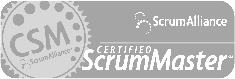 Certifications[Certification name] [Year][Certification name] [Year][Certification name] [Year][Certification logo]Certifications[Certification name] [Year][Certification name] [Year][Certification name] [Year][Certification logo]Certifications[Certification name] [Year][Certification name] [Year][Certification name] [Year][Certification logo]Education[Degree received][School Name][Department]Graduated in [Year][Degree received][School Name][Department]Graduated in [Year][Degree received][School Name][Department]Graduated in [Year][Degree received][School Name][Department]Graduated in [Year]